SEIGHFORD PARISH COUNCIL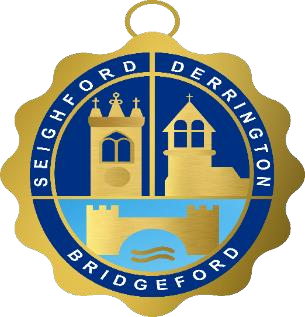 To the members of Seighford Parish Council:You are hereby summoned to attend the Meeting of the Parish Council to be held via a Zoom Online Meeting on Monday 16th November 2020 starting at 7.30pmJoin Zoom Meeting EITHER using link:  https://us02web.zoom.us/j/81330500149?pwd=ZGVvQ3QvcGhqcFh5SWlMY0x5ZE9qZz09OR in ZOOM app usingMeeting ID: 813 3050 0149Password: 606881If you have problems accessing the meeting, please contact the Clerk by telephone 01785 242675 or by email: seighfordparish@yahoo.co.ukThe public and the press are cordially invited to be present but may be excluded from any item the council decides should be treated as confidential.                                                          Issued:    9th November 2020Signed:  Teresa MM    Teresa Merchant – Murphy, Clerk and Responsible Finance OfficerTel: 01785 242675: E-mail: seighfordparish@yahoo.co.ukAGENDA1To receive apologies and accept and record any reasons for absences2Declaration of interests To declare any personal, pecuniary or disclosable interests in accordance with the Code of Conduct and any possible contraventions under s 106 of the LGFA 1992To note the receipt of any written requests for dispensation.3Public Open Forum     Maximum time available 10 minutes enabling residents to ask questions or raise issues of concern with each participant limited to three minutes.4Updates from Borough/ County Councillors5Meetings of the Parish Council (a)To receive and confirm the minutes of the meeting held on 21st September 2020(b) Matters arising from the minutes not otherwise covered by this agenda.6Planning matters: The following applications have been received since the last meeting:Reference 20/32806/FUL – White Hart Farm, Eccleshall Road, Great Bridgeford  - to demolish existing building and rebuild after damage caused by recent galesReference 20/33043/FUL– Airfield Poultry Unit, Clanford Road,Seighford – to extend the hard standing apron for approved poultry unt to enable easier vehicular turning without going over grassReference 20/32907/FUL– Land at Blackhole Lane,Derrington – to build 3 stables with tackroof, haystore and implement shedReference 20/33150/HOU – Sandford House, Eccleshall Road, Great Bridgeford – to build a single storey side/rear extension with internal and external modifications.7Car parking in Church Lane and Meadow Lane, DerringtonTo discuss options and progress to date.8Chairman’s reportTo report on the damage to the speed device opposite the Blacksmith’s Cottage, Eccleshall Road, Great Bridgeford and the receipt of new batteriesTo request another to volunteer to take over the speed sign duty from January 2021To provide an update reference The Green, Seighford and the S. 106 AgreementTo report progress on the 3 grant applications for the GB Playing Field Project To update the Council on the playing field inspection sheets and rosterTo report on the progress of the proposed Derrington Councillor letter drop To report action taken by the County Council with regard to the state of the junction at Main Road, Seighford and the Clanford RoadTo report on the Council’s response to the Planning White Paper and the CPRE’s Planning for the Future consultations.9Clerks ReportTo feedback from the SLCC virtual National ConferenceTo report on progress with the new SPC websiteTo report on the additions to the GB website in the interimTo confirm that Parish Online have been contacted again with regard to the free 90 day package offered to SPC.10Parish Councillors Report: Councillors to report on issues affecting their wards.Cllr Hodgkins to provide update on Seighford Hall.11National LockdownTo discuss any actions needing to be taken to assist our communities.12Clerk’s ReportTo receive an update on expenditure against the budget for 2020/21To approve accounts for paymentTo approve Bank reconciliation.13Budget Projects for 2021/22To propose and discuss budget projects and their priority for funding.14Councillor and Clerk Training SchemesTo approve training for Cllrs Price and Busby when places are available on the SPCA Planning training at a cost of £30 eachTo approve the Clerk’s Budgets and Precepts and Surviving the Year End Audit courses at a cost of £25 eachTo approve the virtual attendance of the Clerk at the SLCC Annual National Conference at a cost of £25 plus VAT..15Staffing Matters (members of public to be excluded whilst confidential information is discussed):To discuss terms and conditions of employment.16Next meeting: To agree items for the next meeting and the date of the next meeting:Level of precept for discussionDraft budget 2021/22Next meeting Monday 18th January 2021 at 7.30pm.17Meeting Close